Чемпионат Юга России в высотно-техническом классе.Команда Ставропольского края. Отчет о восхождении На вершину Кирпич, по «ромбу» западной стены (маршрут Манойлова)5Б категории трудности Паспорт восхождения1. Район: Западный Кавказ, ущ. Узункол, раздел 2.3. от перевала Нахар до          перевала Чиперазау.2. Вершина, маршрут: Кирпич (3800) по Восточной стене бастиона3. Категория сложности: 5Б.4. Характер маршрута: комбинированный.5. Характеристика маршрута:Перепад высот маршрута: 700 м.Протяженность маршрута: 1060 м.Протяженность участков лазания V (4c-5a) (1) к. сл. – 160 м.,Протяженность участков лазания VI (5b-6a) к. сл. – 95 м.,Протяженность участков, проеденных с ИТО А1 – 30 м.,средняя крутизна маршрута – 50°,крутизна стенной части - 80°6. Использовано крючьев на маршруте (в знаменателе, забитых ранее):скальных крючьев и якорей– 40/20;закладных элементов – 30/0;шлямбурных – 0/15;Использовано всего искусственных точек опоры (ИТО) – 25.7. Ходовых часов команды: 23 часов, 3 дня.8. Количество и характеристика ночевок:1 – ночевка в гроте над участком2 – ночевка на полке на участке (сидячая)3 – ночевка на вершине9. Руководитель: Денисов Сергей Викторович, 1 сп.р.    Участник: Жуков Константин Сергеевич,  1 сп.р.10. Тренер: Денисов Сергей Викторович.11. Выход на маршрут: 12.00, 9 августа 2021 г.      Выход на вершину: 16.00, 11 августа  2021 г.      Возвращение в а\л Узункол: 20.00, 12 августа 2021 г.12. Организация:  «СКФА».Раскладка по времени9 августа12.00 – начало работы на маршруте 18.00 – организация станции R6. Спрямление перил для спуска дюльфером до удобного места ночевки (дюльфер (2*60м) до станции R1) 20.00 – ночевка в гроте над станцией R110 августа07.30 – начало работы10:00 – 10:30 – пережидание усилившегося дождя10:40 – продолжение работы12:10 – 12:30 – пережидание усилившегося дождя12:40 – продолжение работы19:40 – завершение работы и подготовка к ночевке20.00 – организация «сидячей» ночевки на полке на участке R10-R117 августа07.00 – начало работы15.00 – вершина и ночевка на вершинеТактические действия командыТактический план пришлось менять в процессе восхождения. По причине нестабильной погоды, график восхождения был «рваный», световых часов для работы использовалось меньше, чем предполагалось, поэтому пришлось прибегнуть к не запланированной ночевке на полке.Стенную часть маршрута первый работал на двух веревках (одна статическая и одна динамическая), второй проходил по перилам с верхней страховкой. Первый и второй день первым работал Денисов С.В.По тактическому плану предполагалось в первый день дойти до участка R7 и оттуда, спрямив веревки, спуститься дюльфером до удобной полки на участках R3-R4. Но из-за нестабильной погоды и позднего выхода было решено ночевать в гроте над станцией R1 (где группа останавливалась, чтобы переждать сильный дождь).После первой ночевки связка поднялась по своим перилам до участка Участок R6 и продолжила восхождение. Два раза за день «налетал» дождь и работу необходимо было прекращать, укрываясь под пленкой, чтобы не промокнуть.Из-за погоды темп движения снижался и до места удобной ночевки (откол палец) команде не удалось дойти в световое время. Было принято решение организовать ночевку на полочке на участке R10-R11Третий день первым работал Жуков К.С.По достижению вершины, погода опять стала ухудшаться и было принято решение остаться на ночевку.Снаряжение командыВеревка динамическая 60м	– 1 шт.Веревка статическая 60м	– 1 шт.Френды (набор)	– 6 шт.Стоппера (набор)	– 13 шт.Оттяжки с карабинами	– 15 шт.Крючья скальные	– 5 шт.Крючья якорные	– 10 шт.Карабины	– 12 шт.Молотки скальные	– 2 шт.Жумары	– 4 шт.Скальные туфли	– 2 парыПетли базовые	– 4 шт.Крюконоги	– 1 параЛесенки под крюконоги	– 2 шт.Рюкзаки	– 2 шт.Личное снаряжение и экипировка	– 2 компл.Рация 	– 1 шт.Аптечка	– 1 шт.Бивачное снаряжение:Полиэтилен (3 х 5м) 	– 1 шт.Палатка	– 1 шт.Горелка газовая	– 1 шт.Газовый баллон 250мл	– 1 шт.Каремат	– 2 шт.Котелок 1л	– 1 шт.Продукты	– 2 чел. х 3 дня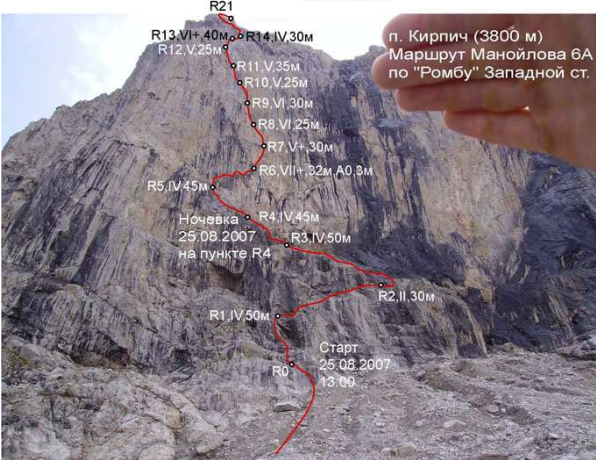 Рисунок 1 – Техническое фото маршрутаФотографии с маршрута: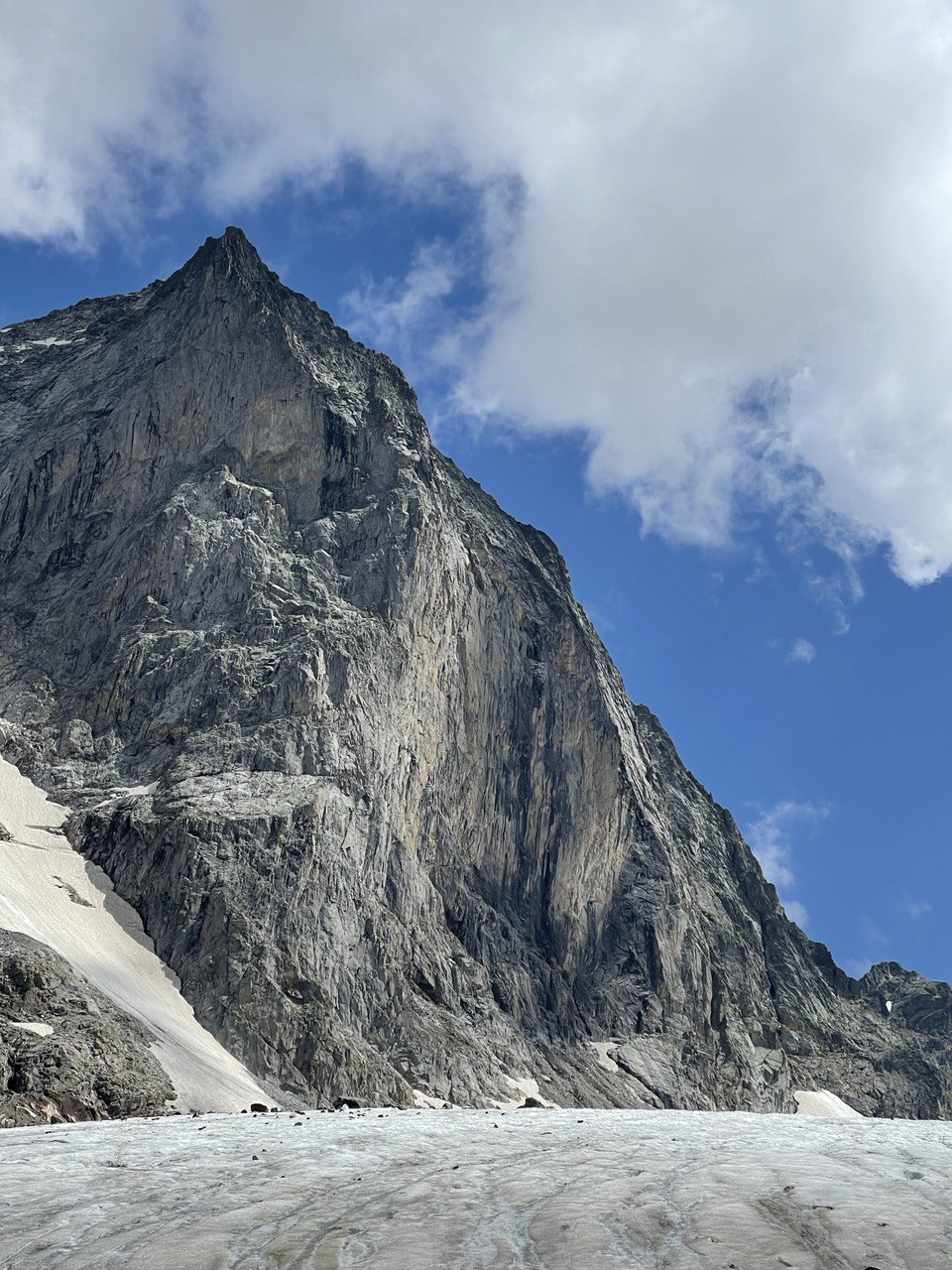 Фото 1 – Подход к маршруту по леднику Мырды 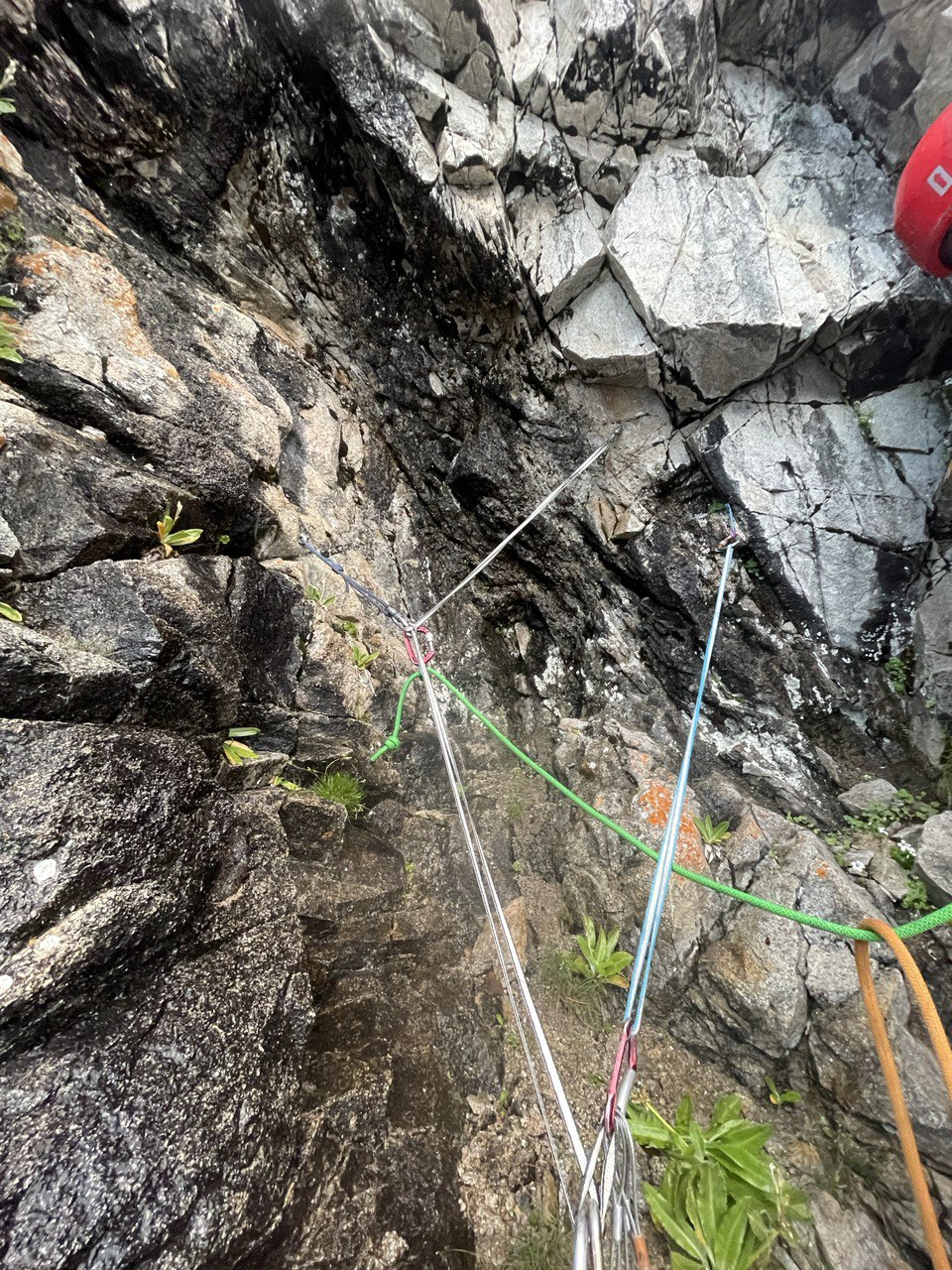 Фото 2 – каскадная спусковая станция на (участок R6)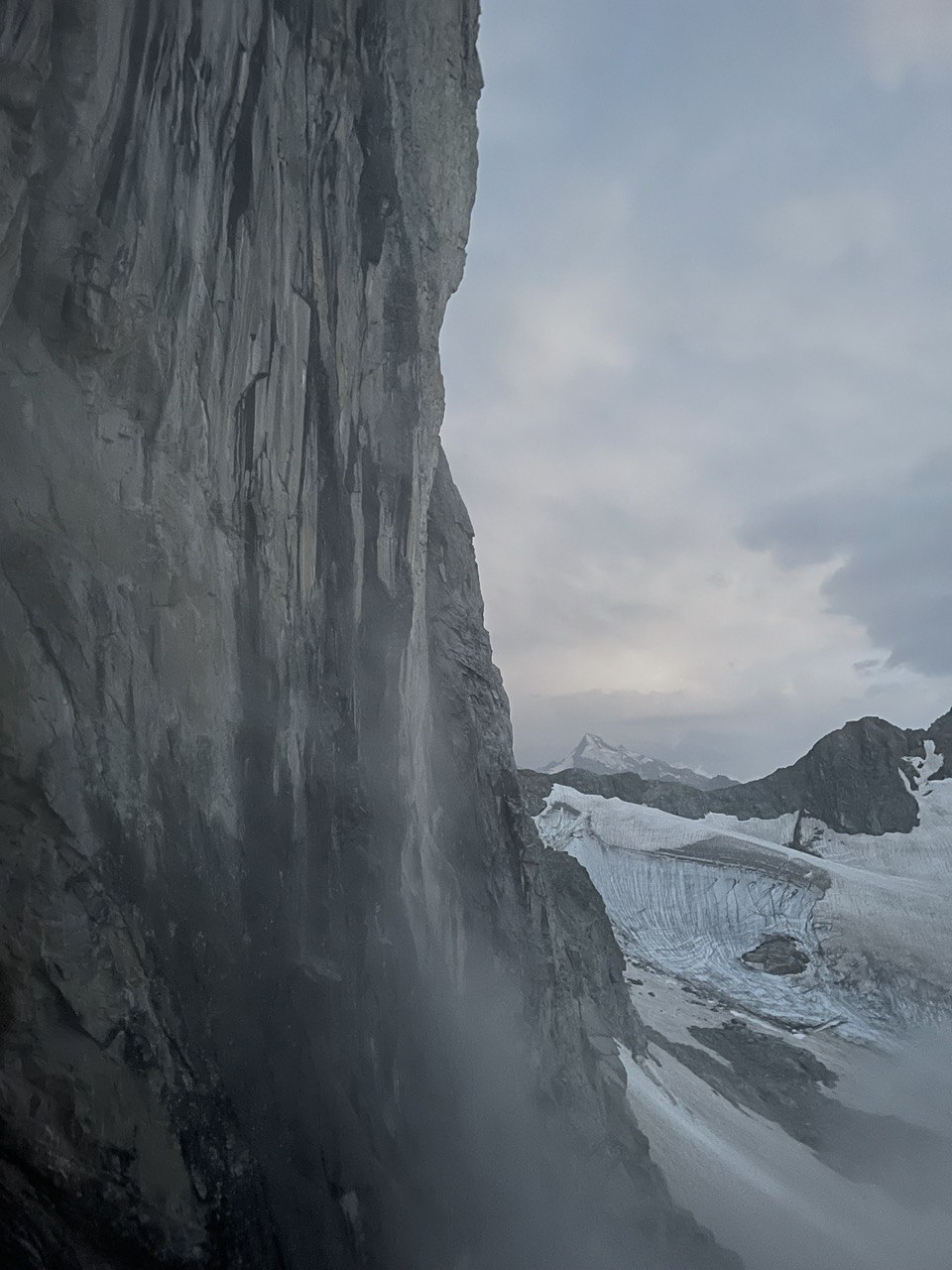 Фото 3 – западная стена в. Кирпич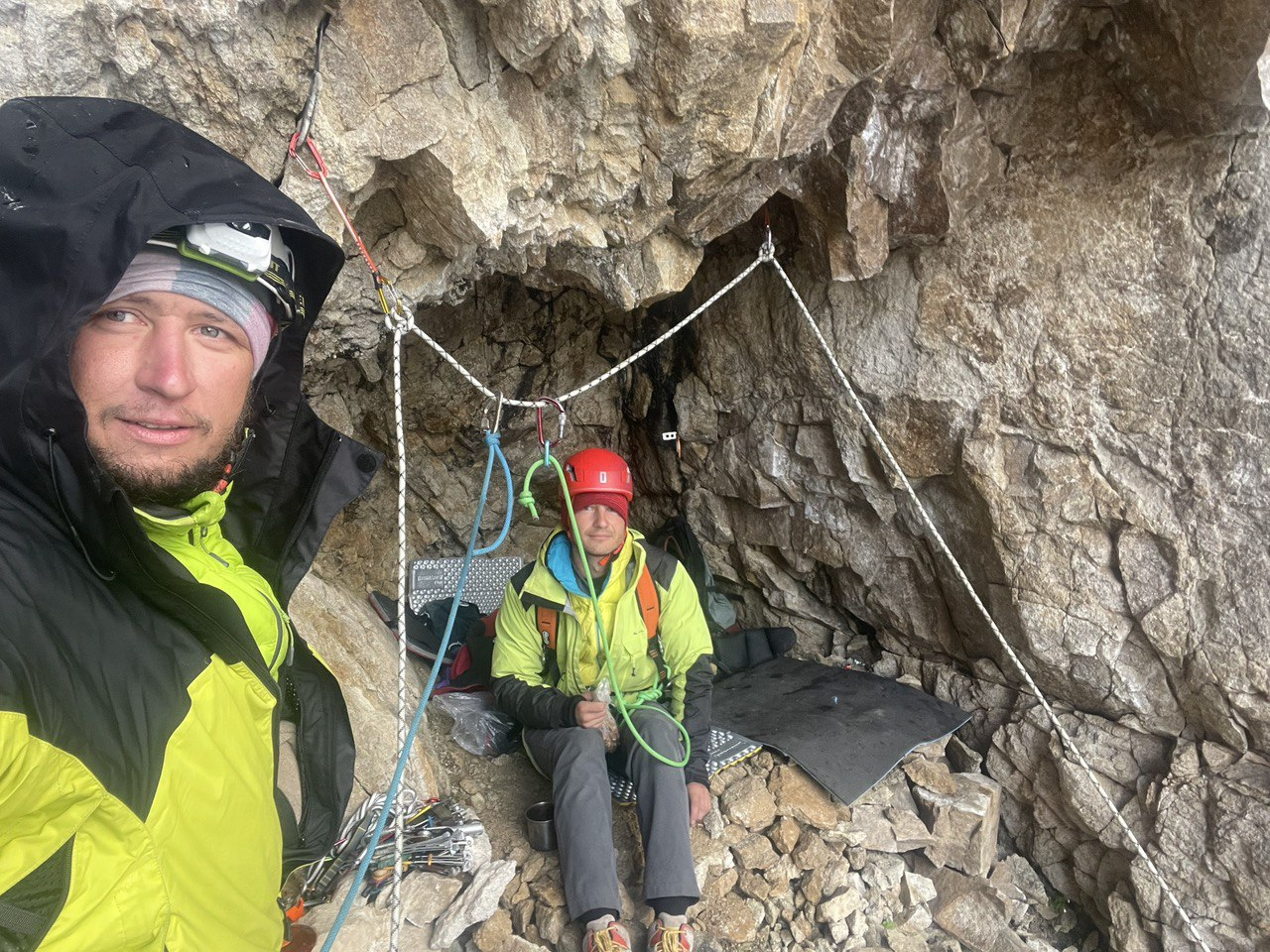 Фото 4 – после ночевки в гроте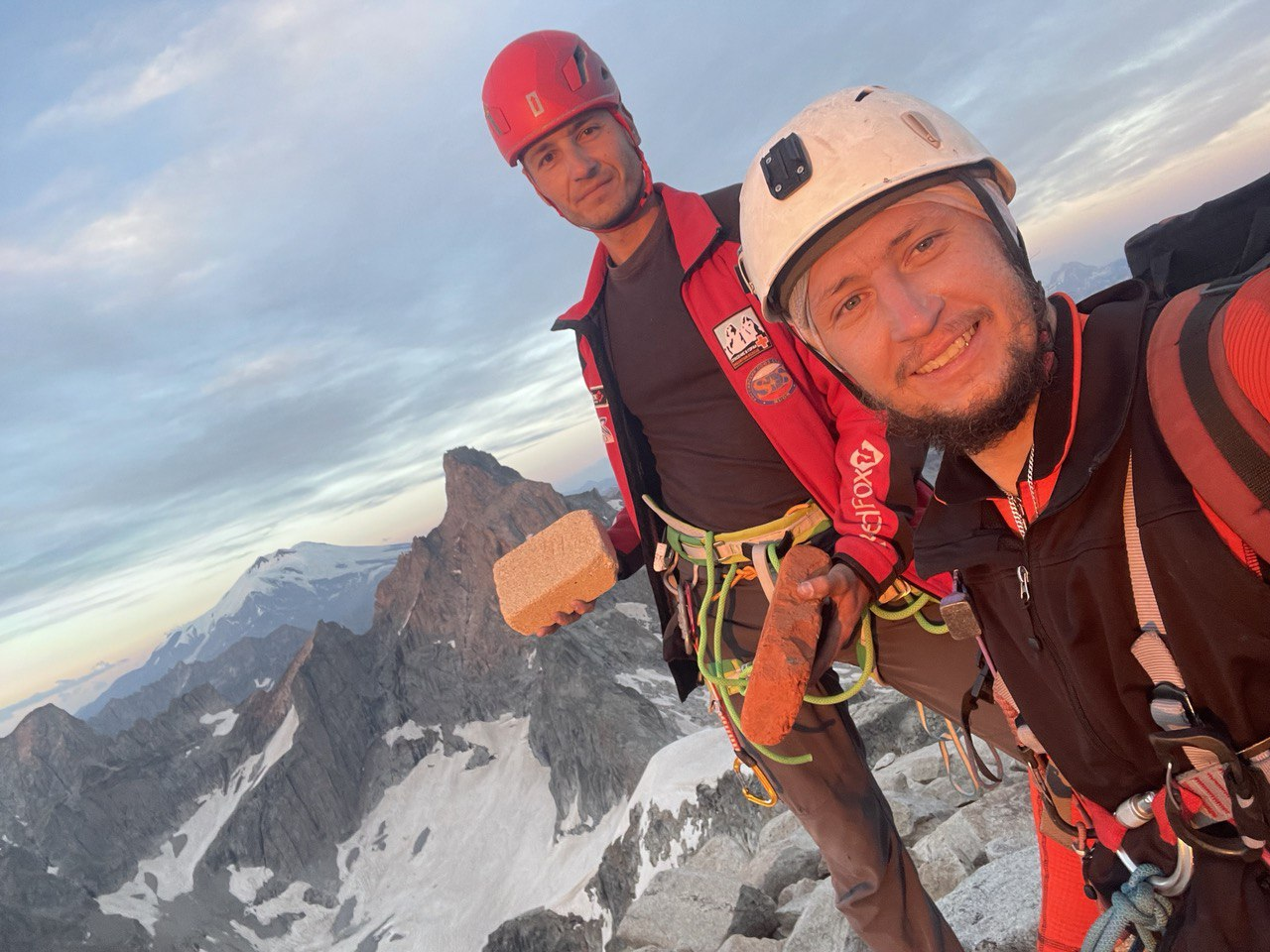 Фото 5 – вершина 